c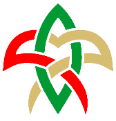 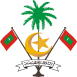 މަގުކޮނުމުގެ ހުއްދައަށް އެދޭ ފޯމްކުންފުންޏަކުން ނުވަތަ އޮފީހަކުން ނަމަ އެތަނެއްގެ ނަމާއި ފަސޭހައިން ގުޅޭނެ ފޯން ނަންބަރެއް ޖަހަންވާނެއެވެ.ހުއްދައަށްއެދޭ ފަރާތަށް އިދާރާއިން އަންގާއެންގުން:ޢާއްމު ޚިދުމަތްދޭ ފަރާތްތަކުން ކޮންނަތަނަށް ޙާޟިރުވުމަށް ބޭނުންވެގެން އެތަނަށް އެފަރާތް ނުވަތައެފަރާތުން ކަނޑައަޅާ މީހަކު ނުދާހާ ހިނދަކުމަގުކޮނެގެން ނުވާނެއެވެ.ކޮނުމުގެތެރޭގައި މަގުމަތީ ވަޅުލާފައިވާ އެއްވެސް ކޭބަލަކަށް ގެއްލުން ވެއްޖެނަމަ ޚިދުމަތަށް އެދުނު ފަރާތުން އެކަމުގެ ޒިންމާ އުފުލައި އެކަން ރަނގަޅުކޮށްދޭންވާނެއެވެ.  ކޮނެނިމުމުން ކޮނުން ތަނަށް ފަސްއަޅައި ފަސްބާރުކޮށް މަގުމަތި އެއްވަރުކޮށް ކޮނުމުގެ ތެރޭގައިނެގޭ ގައުފަދަ ތަކެތި އެސަރަޙައްދުން ނަގަންވާނެއެވެ. ކޯރަށް ފަސްލާންވާނީ މިއިދާރާ ނުވަތަ ދަރަނބޫދޫ ފެނަކަ ބްރާންޗްގެ މުވައްޒަފަކު ކޯރުޗެކްކުރުމުންނެވެ.ސަޕްލައި ވަޅުލުމަށްޓަކައި ކޯރުކޮނުމުގެ މަސައްކަތް ހަވީރު 6.00 ގައި ހުއްޓާލަންވާނެއެވެ. މިގޮތުން މިމަސައްކަތުގެ ނުނިމިހުރިބައި ޖެހިގެން އަންނަ ދުވަހު ފަށައިގެން ކުރިޔަށް ގެންދެވިދާނެއެވެ. މިގޮތަށް ކޯރުކޮނެ ނުނިމިއްޖެ ނަމަ  ދުއްވާ އެއްޗިއްސާއި، ހިނާބިގާވެ އުޅޭމީހުންނަށް އެނގޭ ގޮތަށް ކޮނެފައިވާ ޞަރަޙައްދުގައި ޓޭޕް ދަމާފައި ހުންނަންވާނެއެވެ.މަގުކޮނުމުގެ ކުރިން މަގުމަތީ ކަރަންޓް ކޭބަލް، މީޑިއާނެޓް، އަދި އެހެނިހެން ކޭބަލްތައް އެޅިފައިވާގޮތް ރަނގަޅަށް ބަލަންވާނެއެވެ.ހުއްދަ ދީފައިވާ ތާރީޚް ފަހަނައަޅައި ދިއުމުން މިފޯމަކަށް ޢަމަލެއް ނުކުރެވޭނެއެވެ.ހުއްދައަށްއެދޭ ފަރާތުގެ އިޤްރާރު: މިފޯމްގެ 04 ވަނަ ނަންބަރުގައިވާ އެންގުންތަކަށް އެއްބަސްވެ އެއެންގުންތަކާއި ޚިލާފު ނުވުމަށް އަޅުގަނޑު އެއްބަސްވަމެވެ.ކައުންސިލް އިދާރާއިން ހުއްދަދިން ފަރާތުގެ:ނިލަންދެއަތޮޅު އުތުރުބުރީ ދަރަނބޫދޫ ކައުންސިލްގެ އިދާރާSecretariate of the North Nilandhe Atholhu Dharanboodhoo Councilދަރަނބޫދޫ، ދިވެހިރާއްޖެ.Dharanboodhoo, Rep of Maldivesހުއްދައަށް އެދޭ ފަރާތުގެ މަޢުލޫމާތު:ހުއްދައަށް އެދޭ ފަރާތުގެ މަޢުލޫމާތު:ފުރިހަމަ ނަން:ދާއިމީ އެޑްރެސް:އައިޑީކާޑު ނަންބަރު:ގުޅޭނެ ފޯން ނަންބަރު:ކޮނުމުގެ ހުއްދައަށް އެދޭ މަގުގެ ނަން / ޞަރަޙައްދު:ކޮނުމުގެ ހުއްދައަށް އެދޭ މަގުގެ ނަން / ޞަރަޙައްދު:ކޮނުމުގެ ހުއްދައަށް އެދޭ ބޭނުން:ކޮނުމުގެ ހުއްދައަށް އެދޭ ބޭނުން:ކޮންނަން އެދޭ ތާރީޚް:ކޮންނަން އެދޭ ތާރީޚް:ނިންމަން ބޭނުންވާ ތާރީޚް:ނިންމަން ބޭނުންވާ ތާރީޚް:ޢާންމު ޚިދުމަތްދޭ ފަރާތްތަކަށް އެންގިފައިވާ ކަމުގެ ސޮއި، މިއިން ފަރާތަކުން ކޮންނަ ނަމަވެސް އެހެން ފަރާތްތަކަށް އަންގަންވާނެއެވެ.ޢާންމު ޚިދުމަތްދޭ ފަރާތްތަކަށް އެންގިފައިވާ ކަމުގެ ސޮއި، މިއިން ފަރާތަކުން ކޮންނަ ނަމަވެސް އެހެން ފަރާތްތަކަށް އަންގަންވާނެއެވެ.ފެނަކަ ދަރަނބޫދޫ ބްރާންޗްގެ ބޭނުމަށް / އެހެނިހެންފެނަކަ ދަރަނބޫދޫ ބްރާންޗްގެ ބޭނުމަށް / އެހެނިހެންމަޤާމާއި ނަން:ސޮއި:ތާރީޚް:ސްޓޭމްޕް:މަގު ސާފުކޮށް ބަލަހައްޓާ ފަރާތްތައް: މިބައި ފުރިހަމަކުރާނީ ހުއްދައަށް އެދޭފަރާތް ސާފުކޮށް ބަލަހައްޓާ ސަރަޙައްދު ފިޔަވައި އެހެން ސަރަޙައްދެއް ކޮންނަނަމައެވެ.މަގު ސާފުކޮށް ބަލަހައްޓާ ފަރާތްތައް: މިބައި ފުރިހަމަކުރާނީ ހުއްދައަށް އެދޭފަރާތް ސާފުކޮށް ބަލަހައްޓާ ސަރަޙައްދު ފިޔަވައި އެހެން ސަރަޙައްދެއް ކޮންނަނަމައެވެ.މަގު ސާފުކޮށް ބަލަހައްޓާ ފަރާތްތައް: މިބައި ފުރިހަމަކުރާނީ ހުއްދައަށް އެދޭފަރާތް ސާފުކޮށް ބަލަހައްޓާ ސަރަޙައްދު ފިޔަވައި އެހެން ސަރަޙައްދެއް ކޮންނަނަމައެވެ.މަގު ސާފުކޮށް ބަލަހައްޓާ ފަރާތްތައް: މިބައި ފުރިހަމަކުރާނީ ހުއްދައަށް އެދޭފަރާތް ސާފުކޮށް ބަލަހައްޓާ ސަރަޙައްދު ފިޔަވައި އެހެން ސަރަޙައްދެއް ކޮންނަނަމައެވެ.ގޭގެ ނަންމަގު ސާފުކޮށް ބަލަހައްޓާ ފަރާތުގެ ނަންސޮއިތާރީޚްފުރިހަމަ ނަން:ދާއިމީ އެޑްރެސް:ސޮއި:ތާރީޚް:ނަންމަޤާމް:ސޮއި:ތާރީޚް:ހުއްދަދީފައިވާ މުއްދަތު:ހުއްދަދީފައިވާ މުއްދަތު: